SOLICITUD EXPEDICIÓN DE CERTIFICADOS ACADÉMICOSMÓSTOLES A	DE              	DE 20FIRMA DEL SOLICITANTE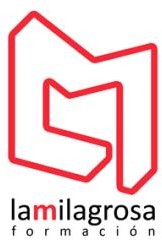 CENTRO: “ LAMILAGROSA PLAZA DEL TURIA”FORMATO: SOLICITUD CERTIFICADO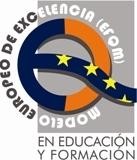 PROCESO DE APOYOFOR1.SEC1.5PROCESO DE APOYOREVISIÓN :00DATOS PERSONALESDATOS PERSONALESDATOS PERSONALESNOMBRE Y APELLIDOS LUGAR NACIMIENTOFECHA NACIMIENTODOMICILIOTELEFONO CONTACTOMOVILTELEFONO CONTACTOCASADATOS ACADEMICOSDATOS ACADEMICOSDATOS ACADEMICOSDATOS ACADEMICOSDATOS ACADEMICOSDATOS ACADEMICOSESTUDIOS CURSADOS (NOMBRE CICLO)FAMILIA PROFESIONALCURSOAÑO FINEVALUACIÓNORDINARIAEXTRAORDINARIAEXTRAORDINARIA